Group List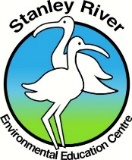 SREEC Use onlySREEC Use onlySREEC Teacher: Group: Date of Camp Starting: School Name:Date of Camp Ending: Group Number: NameNameActivity ConsentSwimAbilityHealth ManagementDietary RequirementsInformation (anything important that we need to know about)1234567891011121314Assisting Adult NamesAssisting Adult NamesAssisting Adult NamesActivity ConsentSwimAbilityHealth ManagementDietary RequirementsInformation (anything important that we need to know about)1